特例郵便等投票ができます４月９日（日）に滋賀県議会議員一般選挙が執行されますが、新型コロナウイルス感染症で宿泊・自宅療養等をしている方で、一定の要件に該当する方は、「特例郵便等投票」ができます。１　特例郵便等投票の対象となる方◆以下に示す「特定患者等」に該当する選挙人で、投票用紙等の請求時において、外出自粛要請または隔離・停留の措置に係る期間が投票をしようとする選挙の期日の告示の日の翌日から当該選挙の当日までの期間（＝４月１日（土）から４月９日（日）までの間）にかかると見込まれる方は、特例郵便等投票ができます。　　「特定患者等」とは、　　① 感染症の予防及び感染症の患者に対する医療に関する法律第44条の３第２項または検疫法第14条第１項第３号の規定による外出自粛要請を受けた方　　② 検疫法第14条第１項第１号または第２号に掲げる措置（隔離・停留の措置）により宿泊施設内に収容されている方２　手続の概要◆特例郵便等投票の対象となる方で、特例郵便等投票をご希望される方は、投票しようとする選挙の選挙期日（投票日当日）の４日前（＝４月５日（水））までに（必着）、選挙人名簿登録地の市区町村の選挙管理委員会に１①の外出自粛要請または１②の隔離・停留の措置に係る書面（以下「外出自粛要請等の書面」といいます。）を添付した「請求書（本人の署名が必要です。）」を郵便等で送付することにより、投票用紙等を請求していただくことが必要です。※　医療機関を受診した際に配布される案内資料「新型コロナウイルス感染症と診断された方へ」の【医療機関記載欄】に届出の対象外と記入された方、または医療機関を受診せず検査キットによる自己検査で陽性が判明した方については、請求書別紙への記載もお願いします。請求書（別紙を含む。以下同じ。）の様式は、各市町選挙管理委員会のウェブサイト等に掲載されています。今回同封した請求書の様式を使用いただくことも可能です。※ 選挙人名簿登録証明書の交付を受けている船員の方が投票用紙等の請求をする場合には、選挙人名簿登録証明書も請求書に添付していただく必要があります。◆「外出自粛要請等の書面」が交付されていない等、「外出自粛要請等の書面」を添付できない特別の事情がある場合は、その旨を理由を付して「請求書」にご記載いただければ、当該書面の添付がなくても投票用紙等を請求することが可能です（請求を受けた市町選挙管理委員会が保健所や検疫所から情報提供を受けて、特例郵便等投票の対象者であることを確認できることが条件となります。）。　＜手続きのイメージ＞3　注意事項◆感染拡大防止の観点から、特例郵便等投票の手続を行う際には、別添「投票用紙等の請求手続について」に記載されている対策を実施してください。◆特定患者等の方は外出自粛要請等がなされておりますので、郵便ポストに「請求書」や「投票用紙等」を投かんする際には、同居人、知人等（患者ではない方）にご依頼ください。　※　濃厚接触者の方がポストに投かんすることは可能です。ただし、せっけんでの手洗いやアルコール消毒をし、マスクを着用して、他者との接触を避けるようにしてください。◆投票用紙等を請求された後に、自宅療養等期間が経過したため特例郵便等投票ではなく投票所で投票したいという方は、郵便等で送付された投票用紙等一式を投票所に持参し返却していただく必要があります。◆ご不明な点は、各市町選挙管理委員会にお問い合わせください。４　罰則◆特例郵便等投票の手続においては、公正確保のため、他人の投票に対する干渉や、なりすまし等詐偽の方法による投票について、公職選挙法上の罰則（投票干渉罪（１年以下の禁錮または３０万円以下の罰金）、詐偽投票罪（２年以下の禁錮または３０万円以下の罰金））が設けられています。「濃厚接触者の方の投票について」◆新型コロナウイルス感染症患者のご家族等の方は、濃厚接触者に当たる可能性があります。◆濃厚接触者の方は、原則として特例郵便等投票の対象ではありません。投票のために外出することは「不要不急の外出」には当たらず、投票所等において投票していただいて差し支えありません。◆ただし、せっけんでの手洗いやアルコール消毒をし、マスクを着用いただくといった必要な感染拡大防止対策等にご協力をお願いします。ご不明な点等がある場合は、お住まいの地域を所管する保健所または各市町選挙管理委員会にお問い合わせください。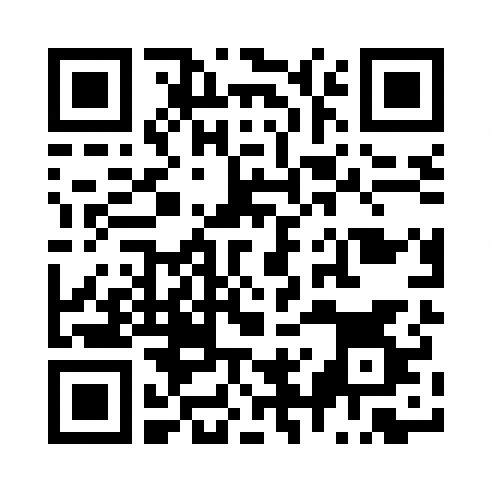 